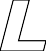 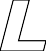 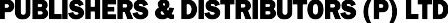 Dear Author/Editor,Thank you for choosing Atlantic Books. Please fill in the information below for Editorial Division.Author(s)/Editor(s) DetailsName(s) of the Author(s)/Editor(s):Current Affiliation(s), (If any):	Address for correspondence:Email Address(es):Contact Information: Brief Bio-note (Up to 200 Words):	List of publication(s), If any:	Educational Qualification (with Name of Institutions/University):Professional Degree (with Name of Institutions/University):Membership of Institutions:	Manuscript DetailsProposed Title of the book: Proposed Sub-title of the book:	Theme(s) and Sub-theme(s): Authored or Edited Volume: Type of Manuscript:Length of the Manuscript:Approx number of words:Number of chapters:Appendices:Is the entire manuscript ready? If no, then number of chapters available for evaluation:Expected date of completion of the entire manuscript:Does the manuscript include an Index?Description/Synopsis:Key Features of the Book:Table of Contents (Including sub-headings, if any): Chapter summary (3-4 lines for each chapter):Does the manuscript have illustrations?If yes, thenBlack & white photos:Black & white lines drawing:Coloured photos:Coloured lines drawing:Is this a new edition?If yes, please state the reasons for revision: Target Readership:Please fill the section below if your manuscript is a TextbookName(s) of Target Courses:UG or PG Level:Core paper or Elective paper:Estimated enrollment in the coursePrimary course(s):Secondary source(s):Is the book structured around the syllabus of any particular university/universities?Competition and SalesList 5 (minimum 3) competing books in this area:How is your proposed book different from the competing books?Your estimate of sales of the book:	Marketing Plan and SuggestionsPlease let us know what sort of marketing and support YOU will provide for the book. Choose as many options as are relevant:I have my own social media presence and will promote the book through thisI have a network of contacts that I can promote the book toI teach courses where the book is relevantI conduct MDP/EDP programs where the book is relevantI am a professional speaker and sell my own booksOther (please specify) _______________________________________	Date	                                                                                Signature of  Author(s)/Editor(s)